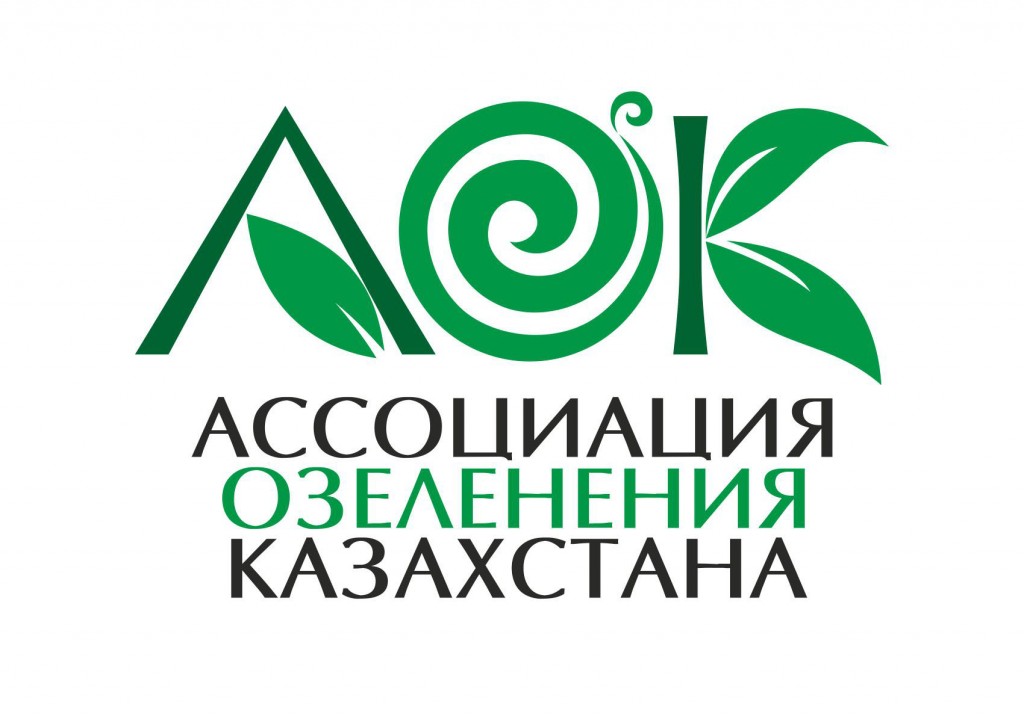      « Фирма «КАСИОР» и  основные принципы проектирования ее систем автоматического полива».   «Касиор» является московской фирмой с расположением центрального офиса в Москве и авторизованными дилерскими центрами в различных регионах РФ (около 50-ти).                                                                                  Проектированием систем автоматического полива фирма «Касиор» занимается с 1995г., когда из научно- технического центра широкого профиля стала специализированой фирмой по созданию систем автоматического полива и орошения ландшафтных территорий частных и городских объектов, объектов сельского хозяйства (открытые поля, питомники, теплицы и т.п.), для полива спортивных площадок и др.          Фирма занимается не только проектированием, но и производит весь комплекс работ по монтажу современных систем полива «под ключ», для чего располагает большим ассортиментом высококачественного оборудования, получаемого прямыми поставками от ведущих мировых заводов-производителей.     Проектируемые системы автоматического полива включают в себя все необходимые для данного объекта виды полива : дождевальный , капельный и специальный ручной для труднодоступных или требующих индивидуального подхода зон объекта.     Параллельно, на фирме развивается «родственное» направление по                                            проектированию и монтажу систем туманообразования низкого давления и, отдельно, высокого давления (испарительного охлаждения), создающего водный туман без конденсата с размером частиц от нескольких единиц до нескольких десятков микрометров.     Эти системы находят применение в самых разных областях: при создании ландшафта на коттеджных участках и городских территориях, для создания комфортных зон в рекреационных зонах в жаркую погоду, в тепличных хозяйствах, при выращивании грибов, в животноводстве и птицеводстве, в виноделии, на предприятиях торговли, общественного питания и многих других.     Более 1000 установленных в разных уголках необъятной России систем автоматического полива и туманообразования отличает относительная простота при чрезвычайно высокой надежности, практически исключающей потребность в сервисном обслуживании.     Из множества компонентов, определяющих такую надежность, едва ли не самым главным является грамотное инженерное проектирование, ключевые моменты которого представлены ниже:    1. Первым документом, без которого невозможно приступить к проектированию системы полива, является дендроплан объекта, на котором , помимо всех зеленых насаждений, должны быть обязательно представлены все строения, дорожки и мощения, а также беседки, скамейки и т.п.          Один из вариантов получения  такого документа, помимо топосъемки, является используемая на фирме «Касиор» аэрофотосъемка с помощью дрона.     2. Вторым, не менее важным документом, является ТЗ (техническое задание), составленное, как правило, совместно с Заказчиком.      В ТЗ должны быть указаны индивидуальные пожелания Заказчика, такие как время начала работ и их продолжительность, места установки накопительной емкости и напорного насоса (при необходимости их наличия), места установки блоков распределения воды по линиям полива и блока автоматического управления процессом полива.      Крайне важно также заранее указать все те ограничения со стороны Заказчика, не учет которых после реализации проекта потребует значительных дополнительных затрат. Например, нежелательность дождевального полива тех или иных дорожек даже в ночное время; нежелательность попадания воды на забор или элементы каких-либо строений, на покрытие спортплощадки, скамейки и т.п.     Помимо этих данных, в ТЗ должны найти отражение предоставленные Заказчиком данные по источнику воды для полива, а именно, тип источника (водопровод, скважина, водоем и т.п.), а также его технические возможности по дебиту и напорному давлению. Кроме этого, необходима информация (особенно, при использовании капельного полива) о наличии и количестве в поливочной воде примесей Fe и Ca и их солей.     3. В процессе проектирования, совместно с автором ландшафтного проекта (а точнее, с дендрологом, который знает специфику водопотребления растений на объекте), данный объект разделяется на зоны дождевального, капельного и ручного полива.                                                                                       При этом дождевальный полив должен обеспечивать полив газонов, капельный полив - орошение растений с глубокой корневой системой: молодых деревьев, кустарников и отдельных цветников (например, розариев), а ручной полив- труднодоступные зоны или растения, требующие индивидуального подхода. Кроме того, ручной полив необходимо предусмотреть и для технических целей: моющий полив дорожек и мощений, спортивных покрытий, авто и т.п.   В качестве водоподающих устойств при дождевальном поливе используют различного рода дождеватели (спринклеры) с радиусами полива от 2-х до 15-ти метров ( и более в специальых случаях ) и с возможностью регулировки секторов полива для отслеживания топологической специфики объекта.    Для капельного полива, вопреки широко используемой капельной трубки диаметром 16 мм ( изначально предназначенной для городских или  с/х – объектов), предпочтительнее  использование  тонкой дизайнерской капельной трубки с регулярной структурой встроенных капельниц.        Преимущество использования такой трубки состоит не только в ее хорошем экстерьере (она имеет коричневый цвет и при наружном диаметре всего 6 мм практически не видна на поверхности почвы), но и в ее торированных капельницах ( 2 литра/час), позволяющих точно рассчитать объем используемой воды. Это особенно важно в условиях дефицита воды, а также при орошении цветочных и с/х культур, когда точный расчет подаваемой воды существенно влияет на обильность цветения и урожайность.     При ручном поливе из колонок подземной установки в качестве водоподающего устройства используется многопозиционный гидропистолет.    Вся разветвленная единая линия ручного полива аналогична обычному водопроводу, т.к. круглосуточно находится под постоянным давлением в интервале 1-3 Бара.    Относительной новинкой является полив из т.н. "баблеров", представляющих собой, по сути, те же дождеватели, но без распыляющих форсунок. Вода, подаваемая к баблерам в заданное программатором время, не распределяется по большой площади (как у стандартных дождевателей), а  свободно изливается из баблерных насадок в приствольный круг растения.         Этот вид полива  можно предусматривать, например, для "свежевысаженных" крупномеров, требующих большого количества поливочной воды, когда капельной трубки нет или ее использование по каким-либо причинам не целесообразно.      Минусом такого полива, как и при поливе из шланга, является образование корки в приствольном круге, что препятствует насыщению кислородом поверхности почвы и, в результате, плохо отражается на развитии корневой системы растений.     4. Дальнейшая работа проектанта состоит в нанесении на чертежи  площадей полива  всех водоподающих устройств и  согласование с дендрологом полноты запланированного полива.      5. Далее можно приступить к гидравлическим расчетам. На этой стадии проектирования определяется необходимость и состав блока водоподготовки,  объем накопительной емкости, технические требования к напорному насосу и его возможные типы.     6. После решения этого вопроса, т.е. определения дебита и напорного давления на выходе блока водоподготовки, рассчитывается оптимальная водная нагрузка на проектируемые линии полива. Зная расход воды запроектированных к установке дождевателей и оптимально возможный общий расход воды на 1 линию , а также расход воды в капельницах капельных трубок, можно определить количество линий дождевального и капельного полива.    7. В результате, становится возможным прорисовать геометрию подземной прокладки всех линий полива и линий магистральных трубороводов.    8. На следующем этапе, исходя из полученных длин трубопроводов и допустимых потерь давления (данные берутся из таблиц), рассчитываются диаметры всех водоподающих трубопроводов.   9. Переходим к управлению поливом. В изготавливаемых в «КАСИОР» блоках автоматического распределения воды по линиям полива монтируются от 3-х до 5-ти электромагнитных клапанов, « ответственных» за подачу воды в линии полива.                                                                                Отсюда легко определяется  необходимое количество блоков. Места их размещения, желательно по периметру объекта (по ходу основного магистрального трубопровода) согласовываются с Заказчиком, поскольку это влияет на экстерьер объекта.                                                                                               В соответствии с рассчитанным количеством управляемых линий полива, выбирается тип многозонного управляющего контроллера-таймера, устанавливаемого в блоке управления. После согласования с Заказчиком места расположения этого блока, можно прочертить оптимальную траекторию залегания подземного многожильного электрического кабеля, соединяющего контроллер с блоками распределения воды по линиям полива.    Если не предусмотрена постоянная подача напорного давления на все электромагнитные клапаны в блоках распределения, то в блоке управления проектируется монтаж специального устройства для запуска напорного насоса. Это устройство управляется тем же контроллером, обеспечивая включение насоса непосредственно перед открытием электромагнитных клапанов, подающих воду в линии полива, и выключение его после окончания полива.Резюме: на стадии проектирования определяются: необходимость и состав блока водоподготовки; зоны полива и соответствующие им виды полива; типы водоподающих устройств, места их установки и площади охвата поливом; диаметры и топология прокладки всех трубопроводов; количество линий полива и, соответственно, количество блоков распределения воды по линиям полива; выбор контроллера и состав блока управления автоматическим поливом.В состав проектной документации, передаваемой Заказчику, помимо пояснительной записки и технического решения, отражающего перечисленные вопросы, должны входить также спецификация всех материалов и оборудования, а также их сметная стоимость.